Физкультурное занятие для детей 3-4 летВводная часть Ходьба по комнате, по сигналу «Лягушки!» дети останавливаются,приседают , говорят: «Ква!». Продолжить ходьбу (Повторить 3 раза)«Мышки»: ходьба на носках («Идем тихо, как мышки») Ходьба на пятках.«Петушок»: ходьба с высоким подниманием коленей и взмахом рук в стороны.«Котята»: ползание с опорой на ладони и колени.«Зайчики»: прыжки на двух ногах, руки согнуты в локтях, ладони внизу.Легкий бег с переходом на ходьбу (30-40 секунд).Комплекс общеразвивающих упражнений(с кеглей или предметом, похожим на нее)«Лепим кеглю». И.п.: стоя, ноги чуть расставлены, кегля в двух руках перед грудью. Катать кеглю между ладонями рук вперед – назад (5-6 секунд).«Спрячь кеглю». И. п.: стоя, ноги слегка расставлены, кегля в двух руках впереди. 1 – руки с кеглей за голову –«спрятать кеглю»; 2 – вернуться в и. п., сказать: «Вот кегля!» (5-6 раз).«Передай кеглю». И. п.: стоя, ноги на ширине плеч, кегля в одной руке внизу. Передавать кеглю из одной руки в другую впереди себя и за спиной сначала в правую, затем в левую сторону (по 4 раза).«Подними кеглю». И. п.: стоя, ноги вместе, кегля на полу перед ногами, руки на поясе. Присесть, взять кеглю в две руки, быстро встать, руки с кеглей вверх. Также присесть, поставить кеглю на пол, выпрямиться, руки на пояс (4-5 раз).«Покатай кеглю». И. п.: сидя на полу, руки в упоре сзади, ноги согнуть в коленях, стопы ног лежат на кегле. Катать кеглю стопами ног вперед – назад (4-5 раз).«Не задень кеглю». И. п.: стоя, ноги слегка расставить, руки на поясе. Прыжки вокруг кегли (2 круга) и ходьба на месте (2 раза).Основная частьОсновные виды движений«Пробеги по дорожке». Бег между двумя разложенными на расстоянии 30 см на полу скакалками (веревками, лентами). Не наступать на них.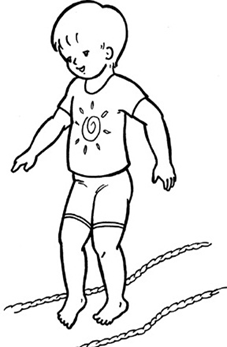 «Прокатывание мяча по дорожке».  Прокатывание мяча двумя руками между двумя разложенными на расстоянии 30 см на полу скакалками (веревками, лентами).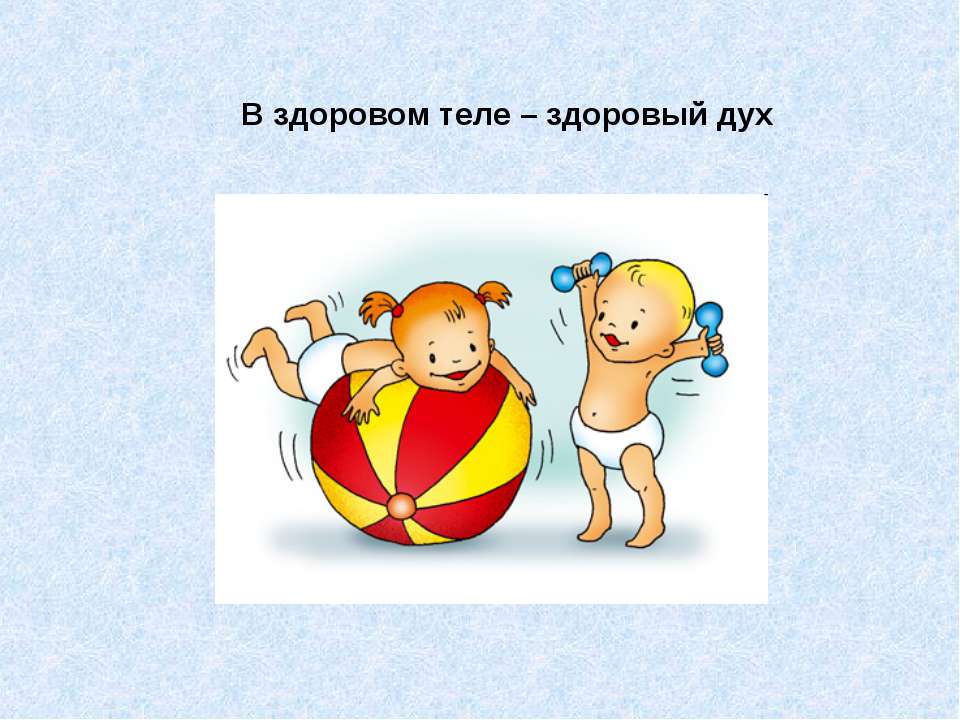 Подвижная игра«У медведя во бору» Определяется берлога медведя  и дом детей. Дети идут в лес гулять и выполняют движения соответственно стиху, который произносят хором: У медведя во бору, 
Грибы, ягоды беру,
А медведь не спит
И на нас рычит.
Как только дети закончили говорить стихотворение, медведь с рычанием встаёт и ловит детей, они бегут домой.Заключительная частьИгра  «Цапля»Цель: развитие статического равновесия; учить детей действовать по сигналу.Ход игры: дети идут по кругу, по сигналу «Цапля!» встают на одной ноге.